¡Un saludo para todas!Programación de actividades para la semana 1824 agosto - Sesión virtual: Repaso para el bimestral 3er periodo.25 agosto- Solución de ejercicios propuestos y asesoría.26 agosto- Sesión virtual: Repaso para el bimestral 3er periodo.27 agosto- Solución de ejercicios propuestos y asesoría.28 agosto – Sesión virtual: Socialización del bimestral y continuación del tema, fracciones algebraicas. Recuerden por favor subir las tareas al classroom.COLEGIO EMILIA RIQUELME   Actividades virtuales COLEGIO EMILIA RIQUELME   Actividades virtuales COLEGIO EMILIA RIQUELME   Actividades virtuales COLEGIO EMILIA RIQUELME   Actividades virtuales 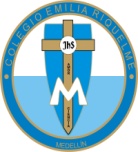 Fecha:24 de agosto Asignatura:   MatemáticasGrado:8°Docente: Daniel Castaño AgudeloDocente: Daniel Castaño Agudelo